ПРОТОКОЛ № 10Заседание секции «Макроэкономика» от 8.06.2018 г.Присутствовали: Толкачев С.А., Нуреев Р.М., Корольков В.Е., Пивоварова М.А., Протас В.Ф., Терская Г.А., Николайчук О.А., Альпидовская М.Л., Смирнова И.А., Петухов В.А., Скалкин В.В., Будкевич Г.В., Цхададзе Н.В., Дядунов Д.В., Карамова О.В., Найдёнова Е.М., Швец Ю.Ю., Соловых Н.Н., Арефьев П.В., Соколов Д.П.,  Махаматова С.Т., Ахмадеев Д.Р., Орусова О.В., Донцова О.И., Гореликов К.А., Пескова Д.Р., Протопопова Н.И.Повестка заседания:О состоянии готовности членов секции «Макроэкономика» к летней экзаменационной сессии (ст. преп. Махаматова С.Т).О состоянии заполнения электронного выполнения и бумажного представления индивидуального плана (ИПРО) членами секции «Макроэкономика»разделов научно-методическая и организационно-методическая (асс. Д.Р. Ахмадеев.).Обсуждение статьи к.э.н. , ст. пр. Махаматовой С.Т. «Уроки прошлого актуальны и сегодня: Смольный институт благородных девиц как перспектива улучшения качества образования в России.»РазноеПо первому вопросу выступили: проф.. Терская Г.А., доц. Орусова О.В.РЕШИЛИ: Принять к сведению информацию о состоянии готовности членов секции к летней экзаменационной сессии                            По второму вопросу выступили:  проф. Корольков В.Е. проф. Пивоварова М.А.,РЕШИЛИ: Сообщение асс. Д.Р. Ахмадеев принять к сведению.По третьему вопросу выступили проф. Скалкин В.В. и доц. Терская Г.А.РЕШИЛИ: Рекомендовать статью к опубликованию в журнале ВАК Гуманитарные науки. Вестник Финансового университета и назначить рецензентов в лице к.э.н., проф. Королькова В.Е. и к.э.н., доц. Цхададзе  Н.В.Руководитель секции «Макроэкономика»              к.э.н., проф. В.Ф. Протас	      	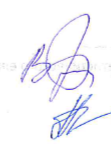 Секретарь                                                                                   к.э.н., асс. Д.Р. Ахмадеев